מסר שבועי מס 11 עבור צוות 4 כנפות תבל 14.9.2021פגישה שבועית בימי שלישי בשעה קבועה – 16:16 דקות.החיבור לעוצמה הנעלמה:מי שמכיר במלוא הפוטנציאל שלו, צועד לצידו של O הכל-יכול.שמי________________________ מ"הבית לחוכמה מתהווה", מצוות ארבע כנפות תבל. היום 14.9.2021. מבקש/ת את חיבור ההילה שלי.לאחר החיבור, קוראים את המסר:אהובים ואהובות, צוות יקר ;המסרים השבועיים הם טיפות קריסטליות שאנו ממטירים עליכם.שערי השמים נפתחו ואיתם גשמי הברכה. אתם הראשונים לקבל את האור הראשוני של העוצמה הנעלמה. אתם כל כך מבורכים.אנו רוצים שתחוו את הטיפות הקריסטליות השקופות כידע מאוד מרוכז שביכולתו לטהר את התודעות שלכם כדי שתוכלו לפתוח בעזרתן את הארכיבים שבמוח שלכם ואת מרכזי האנרגיה בגופכם. תעוררו את הזיכרון התאי בעזרת הטיפות הקריסטליות שאנחנו ממטירים עליכם. תגלו את הנסתר השקוף ותשקפו אותו על סביבתכם. כמו הטיפות הקריסטליות, גם הידע הקיים בכם, גם עוצמתכם, גם הפוטנציאל החבוי בכם, הכל שקוף כי הוא אנטי-חומר המשתקף החוצה כמו מראה.בואו ניזכר בתיבה הסודית הקיימת בתוככם. בעזרת הטיפות הקריסטליות שהמטרנו עליכם אתם פותחים את הסלילים שב- DNA שלכם. אתם פותחים את הזיכרון התאי של התיבה הסודית שבכם, תיבת המהות האצילית שלכם; של יצור רב ממדי,  בעל כנפות שמיימיות היכול לנוע בחופשיות בין כל העולמות ובין כל הממדים ולכן, תמיד להיות רלוונטי. סלילי ה- DNA נפתחים בסיבוב של הברגה שמאלה. אתם משחררים החוצה את התוכן העצום הקיים בתיבה ומתחילים חייה בתוך האוקיינוס השקט הנגלה בפניכם. זהו אוקיינוס השמיים, אוקיינוס המחשבה, אוקיינוס התודעה המכיל את כל פוטנציאל הבריאה בכלל והפוטנציאל השלם שלכם בפרט. הוא פועל בדומייה עמוקה. צבעו תכול – חלבי. אתם שוחים, צוללים, נעים בשקט מוחלט וחשים חופש. תנשמו עמוק ותתרחבו. אתם חווים את תכלת הרקיע ואת שחור החלל. אתם ממשיכים לשחות תוך גלישה על גבי גלי הרוח הנושאים אתכם מעלה מעלה אל עבר רקיע צלול, נקי ושקוף.החמצן החדש שממלא אתכם הופך אתכם לצלולים גם כן, לשקופים ולנעדרי צורה/גוף חומר.אתם נשזרים בתוך האוקיינוס האדיר בו קיים הפוטנציאל השלם שאתם, הידע, הרעיונות, התופעות והתרחישים של הקיום שלכם. אתם מתבוננים בדומייה בכל הנגלה מבלי הצורך לרוץ אחרי פיסת ידע או מחשבה.אתם עדים לממשק בין כל הקיים, וחווים את התנודות שלהם. אתם שמים לב איך עם כל נשימה שלכם, המטענים הישנים שלכם מתפרקים ומשנים צורה, ובעזרת התודעה הערה והחדשה שלכם לובשים "צורה" חדשה – אי-קיום - המתמזגת עם הרקיע.  אין אני אין אתה, יש רק "חלל" המלא בפוטנציאל נעדר צורה של כל האפשרויות. אתם מתבוננים כביכול בריק, נושמים וצוללים עמוק יותר.  אתם משיגים פסגות רקיעים ומקשיבים לצלילי הרוח המתנגנת הרוצה לומר לכם דבר מה. עין מהותכם קולטת הכל.מה אתם שומעים?מה אתם חווים?המשיכו לנשום. התבוננו בתודעה עירה כיצד אתם כמו ציפור, פורשים את כנפיכם האדירות נעים בחופשיות ברחבי הקוסמוס, מחוברים אל נשמה חופשית, מפעילים את עין המהות שלכם.שימו לב כיצד עין מהותכם ועין הרקיע נשזרים יחדיו. ביחד אתם פותחים שערי שמיים חדשים, שערים לפוטנציאל חדש. אתם מגלים פנים חדשים שלכם, מרחיבים את רב הממדיות והחופש שלכם. כל תא שאתם פוגשים בדרך, הוא אתם. אתם מתקרבים אל המרכז שלכם, אל לב המהות שלכם בו מקודד מלוא העושר שאתם. אתם מקרינים מתוך ליבכם את השמש השקופה שאתם, את האור הראשוני של הבריאה.אתם לוקחים נשימה עמוקה ובעזרת כנפיכם אתם נוחתים על האדמה. אתם מתהלכים עליה כטיפה מתומצתת ושקופה של האור הראשוני של הבריאה ובעזרתו, פותחים לבבות של אנשים, תודעות של אנשים וממלאים אותם באור השמש שאתם. אתם חדשים כרוח חופשיה, כמהות זוהרת, כתודעה שקופה וניטרלית, כפוטנציאל המתהווה כל רגע מחדש. מאפשרים לאחרים גם להתחדש. כעת, כל אחד מכם מקרין מתוך הלב הרחב שלו, מתוך שמש מהותכם את קרניכם הקריסטליות לשדה הכיוון שלו:חני: הנני שמש  הפועמת ומקרינה מתוך שמש ליבי את הקרניים הקריסטליות החדשות והשקופות ומאירה איתם את שדה המזרח.אתי: הנני שמש  הפועמת ומקרינה מתוך שמש ליבי את הקרניים הקריסטליות החדשות והשקופות ומאירה איתם את שדה הדרום.נאוה: הנני שמש  הפועמת ומקרינה מתוך שמש ליבי את הקרניים הקריסטליות החדשות והשקופות ומאירה איתם את שדה המערב.יהונתן: הנני שמש  הפועמת ומקרינה מתוך שמש ליבי את הקרניים הקריסטליות החדשות והשקופות ומאיר איתם את שדה הצפון.קלאודיה: הנני שמש  הפועמת ומקרינה מתוך שמש ליבי את הקרניים הקריסטליות החדשות והשקופות ומאירה איתם את נקודת המרכז של הפירמידה העולה והיורדת.אנו מודים לכם אהובים שהנכם ומברכים אתכם אתם כל כך שלמים והרמונייםההרמוניה שבכם היא ההרמוניה ביקום כולו.מתוך ההרמוניה הזאת דמיינו שאתם פורשים את כנפי התבל שלכם ואורגים רשת מוארת, גמישה, קריסטלית, ובונים שדה אלקטרומגנטי -  גג זהב חזק מעל קהילת האמת - הקהילה הכל יכולה, מעל שמי המדינה שלכם, מעל מדינות השכנות דמיינו כיצד אתם עוטפים את כדור הארץ  כולו ברשת המוזהבת שארגתם  ומתרחבים אל הרקיע, עד לאין סוף.אנו מודים לכם  תקשרה: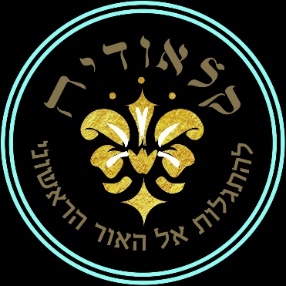 עם הסיום כותבים: "סיימתי".